ANALISIS PEMBELAJARAN MELALUI MEDIA KOOPERATIF TIPE TGT (TEAMS GAMES TOURNAMENT) PADA MATERI BANGUN DATAR DI SMASKRIPSIDiajukan Oleh:RISKY MULIANI LUBIS NPM: 151114114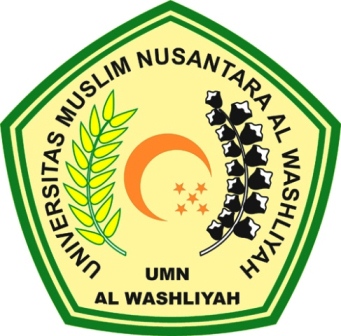 FAKULTAS KEGURUAN DAN ILMU PENDIDIKAN
UNIVERSITAS MUSLIM NUSANTARA AL-WASHLIYAH
MEDAN2020